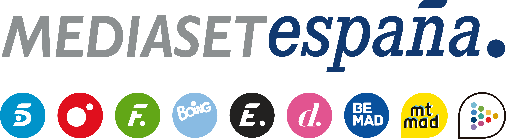 Madrid, 21 de enero de 2022La situación actual de los protagonistas y nuevos reencuentros y revelaciones, en el doble ‘Gran debate final de La Isla de las Tentaciones’Las cinco parejas y los solteros que han marcado su experiencia en República Dominicana se reunirán nuevamente este lunes y este martes en dos entregas que Sandra Barneda conducirá en Telecinco.Rosario y Álvaro, Gal·la y Nico, Zoe y Josué, Tania y Alejandro y Sandra y Darío. Han vivido con intensidad de la mano de solteros como Suso, Rosana, Miriam, Miguel, Jenny o Stiven la experiencia que les propuso el programa en la República Dominicana, que les ofreció algunas de las respuestas que buscaban sobre la fortaleza de sus relaciones. Seis meses después de su regreso a España hicieron balance, pero ¿cuál es su situación actual? ¿Siguen juntos o han tomado nuevas decisiones? ¿Quedan asuntos pendientes que desconocen? Estas cuestiones, entre otras, encontrarán respuesta en la doble entrega del ‘Gran debate final de La Isla de las Tentaciones’ con la que concluirá la cuarta edición del formato.Conducido en directo por Sandra Barneda este lunes 24 y el martes 25 de enero en Telecinco, el espacio contará con la presencia en el plató de las cinco parejas y varios de los solteros que han marcado su día a día por separado en Villa Playa y Villa Paraíso y posteriormente en nuestro país, así como de los colaboradores que han analizado la experiencia vivida por los protagonistas: Nagore Robles, Suso Álvarez, Kiko Matamoros, Terelu Campos y Arantxa Coca, entre otros.Rosario se reencuentra con Suso y descubre qué paso entre Álvaro y Rosana tras su paso por la islaTras confesar en el reencuentro ‘6 meses después’ que al regresar de República Dominicana intentó mantener una relación con Suso, Rosario se reencontrará nuevamente con el soltero para aclarar qué sucedió entre ambos. También participará Simone, que compartirá sus sentimientos tras ser rechazado por la joven. Además, Rosario descubrirá qué pasó entre Álvaro y Rosana tras su paso por la isla y conocerá la opinión de Sabela ante las promesas que el joven le hizo durante el programa.Además, el espacio también reunirá a Gal·la y Nico, tras su tenso reencuentro seis meses después de la experiencia en la isla, y sus solteros preferidos, Miguel y Miriam, con quienes podrán abordar si ha habido avances en sus relaciones.Nuevamente la audiencia tendrá la última palabra para decidir a través de diferentes encuestas en Telecinco.es qué invitados estarán presentes en la doble entrega del programa. Zoe y Josué, Tania y Alejandro y Sandra y Darío, también protagonistasLa relación de Zoe y Josué se vio consolidada tras su paso por la isla, tal y como se pudo ver en su reencuentro seis meses después. Sin embargo, la revelación de los mensajes y vídeos intercambiados por el joven con Jenny cuando estaba iniciando su relación con Zoe podrían suponer un desgaste en su historia de amor.Además, el programa descubrirá qué ha sucedido después de que Stiven revelara una supuesta infidelidad con Tania tras regresar a España. Una confesión realizada en el reencuentro ‘6 meses después’ que generó una cierta desconfianza en Alejandro. Por último, Sandra y Darío explicarán en qué momento se encuentra su relación después de que él le concediera una última oportunidad. 